Agrupamento de Escolas de Oliveira do BairroGuião de pesquisa de informação Nível  1 Nome: __________________________________________________			  1º CEB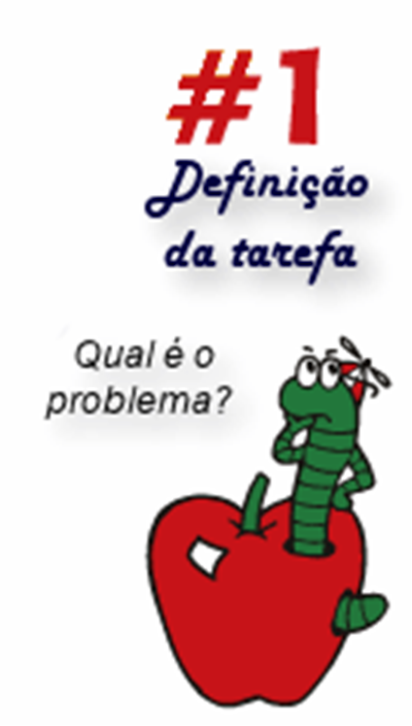 O que foi que o professor me pediu?__________________________________________________________________________________________________________________Será que percebi bem as orientações do professor? Registo aqui as minhas dúvidas. Vou tirar as dúvidas junto do professor.___________________________________________________________________________________________________________________________________________________________________________O que já sei sobre este tema?__________________________________________________________________________________________________________________O que pretendo saber?_________________________________________________________________________________________________________________________________________________________________________________________________________________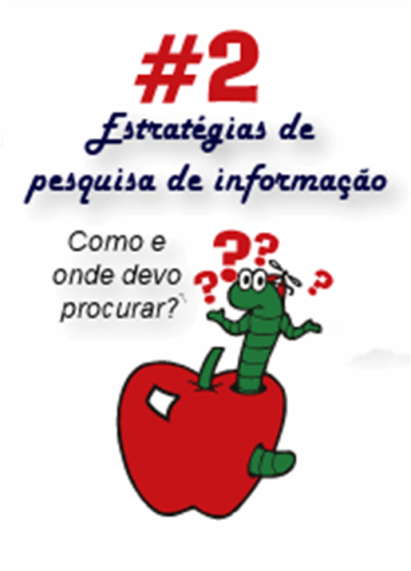 Procuro em livros	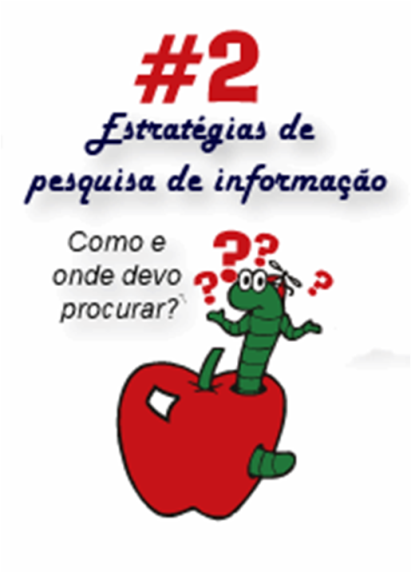 Procuro na Internet     Procuro em DVD         Procuro em CD-Rom    Procuro em jornais/revistas       Procuro em enciclopédias/Atlas/Dicionários  Vou à Biblioteca Escolar e peço ajuda ao professor ou funcionário.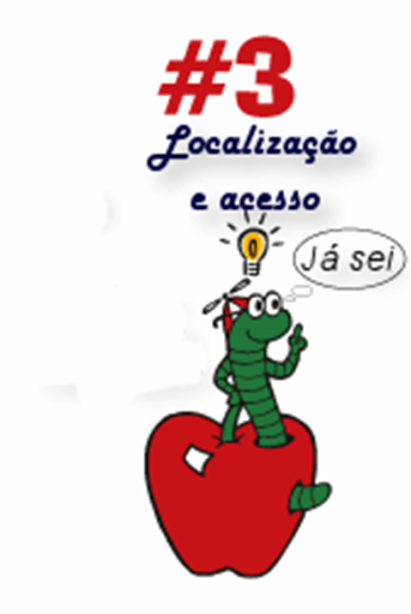 Uso os guias de apoio à consulta que a Biblioteca Escolar tem.Defino palavras-chave para facilitar a consulta!_____________________________________________________________________________________________________________________________________________________________________ 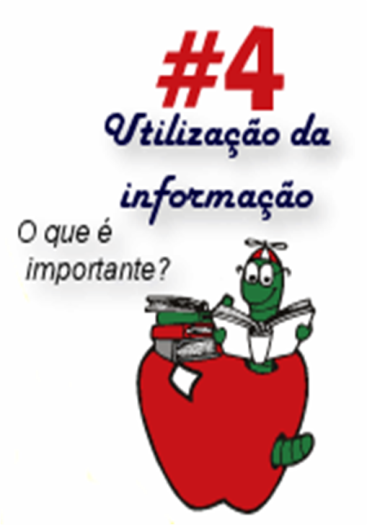 Leio e registo a informação importante, sublinhando, tomando notas, fazendo resumos.Se copio texto integral, coloco-o entre aspas e refiro o autor.Vou fazendo um registo das fontes consultadas: nome do autor, título do livro, endereço da página Web...O que é importante:_____________________________________________________________________________________________________________________________________________________________________________________________________________________________________________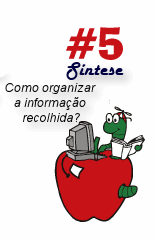 ____________________________________________________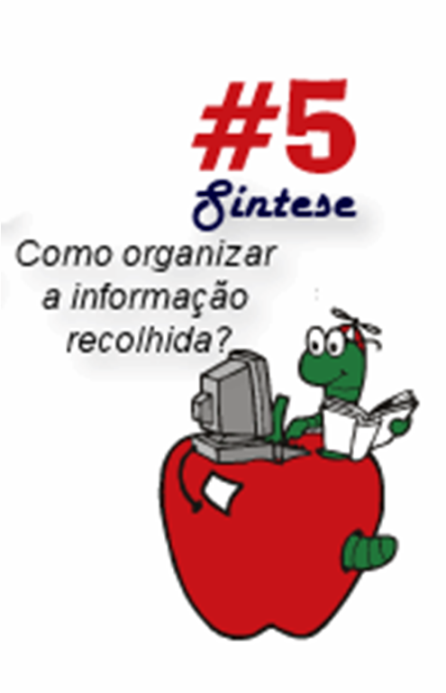 Compilo a informação que recolhi. Uso palavras minhas e cito as fontes de que me servi para recolher essa informação.Escolho a forma como vou apresentar o trabalho.A apresentação é oral ou escrita ?Vou usar os guias para elaboração de trabalhos da Biblioteca Escolar!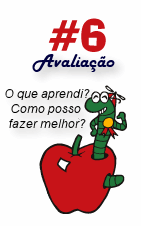 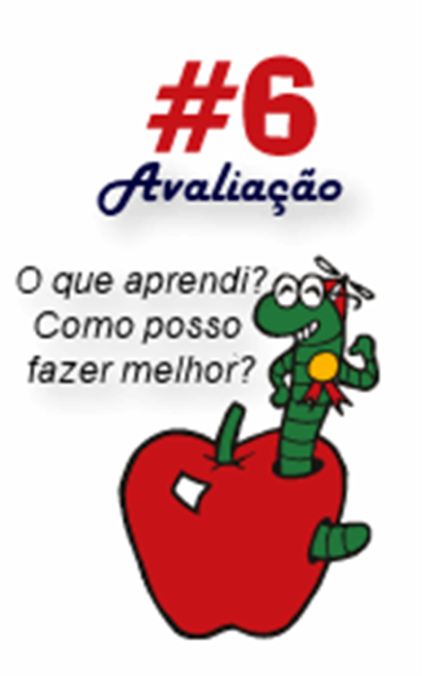 Terminei! O que aprendi?__________________________________________________Se começasse tudo de novo, o que fazia de forma diferente?________________________________________________________________________________________________________________________________